Методическая разработка конспекта занятия  по ФЭМП для детей старшего дошкольного возрастаПрограммное содержание• Продолжать учить сравнивать рядом стоящие числа в пределах 8 и понимать отношения между ними, правильно отвечать на вопросы «Сколько?», «Какое число больше?», «Какое число меньше?», «На сколько число... больше числа...», «На сколько число... меньше числа...»• Познакомить с цифрой 5.• Развивать глазомер, умение находить предметы одинаковой длины, равные образцу.• Совершенствовать умение различать и называть знакомые объемные и плоские геометрические фигуры.• Развивать умение видеть и устанавливать ряд закономерностей.• Дидактический наглядный материал• Демонстрационный материал. Трехполосное наборное полотно, 22 круга белого цвета (снежные комки), домик, составленный из полосок, фланелеграф, 2 корзины, набор плоских и объемных фигур-«льдинок», силуэты лыж разной длины (3 штуки), картинка с изображением перчатки на правую руку, карточки с цифрами от 1 до 5.• Раздаточный материал. Двухполосные карточки, «льдинки» разной формы (по 20 штук для каждого ребенка), наборы счетных палочек, силуэты лыж (по количеству детей), карточки с цифрами от 1 до 5, листы бумаги, цветные карандаши.Методические указанияИгровая ситуация «Снежный городок».I часть. Игровое упражнение «Строим снежную крепость».Работа организуется на трехполосном наборном полотне.Воспитатель предлагает детям отсчитать на верхней полоске 6 снежных комков, на второй полоске — на один больше. («Сколько надо отсчитать комков?»)После выполнения задания воспитатель выясняет, почему дети отсчитали столько комков. (Я отсчитал семь комков, потому что семь больше шести на один.)На третьей полоске дети отсчитывают на один комок больше, чем на второй полоске, и отвечают на вопросы: «Какое число вы получили? Почему отсчитали восемь комков?» (Дети обосновывают свой ответ, сравнивая числа 8 и 7.)Воспитатель обращает внимание детей на количество комков на всех трех полосках: «Какими числами можно обозначить количество комков на каждой полоске? Что можно сказать о числе семь? (Семь больше шести на один, но меньше восьми на один.) Вот мы и построили снежную крепость».II часть. Игровое упражнение «Играем с льдинками».Воспитатель предлагает детям: «Отсчитайте на верхней полоске карточки на одну „льдинку" больше, чем число, которое я назову. (Воспитатель называет число восемь.) Сколько „льдинок" вы отсчитали? (Девять.) Почему вы отсчитали девять „льдинок"? (Я отсчитал девять «льдинок», потому что девять больше восьми на один.) Отсчитайте на нижней полоске карточки на одну „льдинку" меньше, чем на верхней полоске. Сколько „льдинок" вы отсчитали? (Восемь.) Почему вы отсчитали восемь „льдинок"?»Воспитатель предлагает детям уравнять количество «льдинок» любым способом и обосновать свой выбор.III часть. Игровое упражнение «Найди пару лыж».На фланелеграфе три лыжи разной длины, у детей лыжа-образец, к которой надо найти пару.Воспитатель предлагает вызванному ребенку найти лыжу, которая подойдет по длине к его лыже. Ребенок называет способы проверки задания и показывает их.Задание повторяется с другими образцами.IV часть. Игровое упражнение «Одеваем перчатки на прогулку».Воспитатель показывает картинку с изображением перчатки и предлагает рассмотреть ее: «Сколько „домиков" для пальчиков у перчатки? (Пять.) Покажите цифру, обозначающую число один».Вызванный ребенок располагает цифру 1 над «домиком» для большого пальца.Затем дети вместе с воспитателем обозначают цифрами «домики» для указательного, среднего и безымянного пальцев.Воспитатель показывает цифру 5 и объясняет, что этой цифрой можно обозначить число 5, и располагает цифру 5 над «домиком» для мизинца.Дети называют цифры по порядку.Затем обводят свои ладошки на листах бумаги, считают, сколько всего пальчиков, раскладывают над ними карточки с цифрами от 1 до 5 и называют цифры. Цифру пять они обводят цветным карандашом.V часть. Игра-эстафета «Кто быстрее разложит „льдинки"».Дети делятся на две команды путем пересчета на «первый — второй».Воспитатель предлагает детям разложить «льдинки» в две корзины.Первая команда выбирает и складывает в корзину все плоские «льдинки», а вторая команда — все объемные «льдинки». В процессе проверки дети называют форму «льдинок».VI часть. Игровое упражнение «Строим ледяной дом».Воспитатель предлагает детям построить по образцу дом из счетных палочек, а затем переложить две палочки так, чтобы дом смотрел в другую сторону (см. рисунок).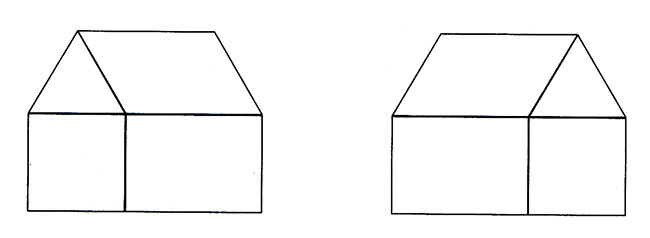 Вызванный ребенок перестраивает дом на образце, остальные дети выполняют задание на местах.